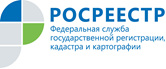 КАК СНЯТЬ С КАДАСТРОВОГО УЧЕТА ОБЪЕКТ КАПИТАЛЬНОГО СТРОИТЕЛЬСТВА?Снятие с учёта объектов капитального строительства, учтенных           в Едином государственном реестре недвижимости (ЕГРН), осуществляется при прекращении существования данных объектов                    в связи с их гибелью или уничтожением в заявительном порядке, предусмотренном ст.ст. 14 и 15 Федерального закона от 13.07.2015                         № 218-ФЗ «О государственной регистрации недвижимости».Для снятия с государственного кадастрового учёта и при необходимости прекращения прав на объекты капитального строительства необходимо представить в Росреестр заявление установленной формы и акт обследования, подтверждающий прекращение существования объекта недвижимости.Снятие с кадастрового учета объекта недвижимости, права на который зарегистрированы в ЕГРН, осуществляется одновременно с государственной регистрацией прекращения права собственности на него. Акт обследования готовится кадастровым инженером, являющимся членом саморегулируемой организации кадастровых инженеров, с учетом Требований к подготовке акта обследования, утвержденных приказом Минэкономразвития России от 20.11.2015                    № 861.Реестр кадастровых инженеров, в том числе сведения                                о членстве в какой-либо саморегулируемой организации кадастровых инженеров, размещен на официальном сайте Росреестра (https://rosreestr.gov.ru).С заявлением установленной формы и документами можно обратиться лично в любой удобный офис МФЦ (https://mfcrb.ru),                      по почте или посредством официального сайта Росреестра (https://rosreestr.gov.ru).